Skarbnik GminyBogna KaznuerczakDyrektorgłówny księgowy2021-03-31rok, miesiąc, dzieńmgr Ma/go^atc/ Machowiat

kierownik jednostki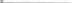 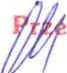 Wyjaśnienia do sprawozdaniaSkarbnik GminyBogna Kazrmerczakgłówny księgowy	2021-03-31rok, miesiąc, dzieńDyrektor Mhedszkok^sr Małgofiją Machomkierownik jednostkiNazwa i adres jednostki sprawozdawczejw Drzeczkowie64-113 CDraeczkowo sczkowo 21a
tel. 66 635 06 79, 661 601 96764-113 OsiecznaNazwa i adres jednostki sprawozdawczejw Drzeczkowie64-113 CDraeczkowo sczkowo 21a
tel. 66 635 06 79, 661 601 96764-113 OsiecznaNazwa i adres jednostki sprawozdawczejw Drzeczkowie64-113 CDraeczkowo sczkowo 21a
tel. 66 635 06 79, 661 601 96764-113 OsiecznaRachunek zysków i strat jednostki
(wariant porównawczy)Rachunek zysków i strat jednostki
(wariant porównawczy)Rachunek zysków i strat jednostki
(wariant porównawczy)Adresat:Burmistrz Gminy OsiecznaAdresat:Burmistrz Gminy OsiecznaAdresat:Burmistrz Gminy OsiecznaAdresat:Burmistrz Gminy OsiecznaAdresat:Burmistrz Gminy OsiecznaAdresat:Burmistrz Gminy OsiecznaAdresat:Burmistrz Gminy OsiecznaAdresat:Burmistrz Gminy OsiecznaAdresat:Burmistrz Gminy OsiecznaAdresat:Burmistrz Gminy OsiecznaNazwa i adres jednostki sprawozdawczejw Drzeczkowie64-113 CDraeczkowo sczkowo 21a
tel. 66 635 06 79, 661 601 96764-113 OsiecznaNazwa i adres jednostki sprawozdawczejw Drzeczkowie64-113 CDraeczkowo sczkowo 21a
tel. 66 635 06 79, 661 601 96764-113 OsiecznaNazwa i adres jednostki sprawozdawczejw Drzeczkowie64-113 CDraeczkowo sczkowo 21a
tel. 66 635 06 79, 661 601 96764-113 OsiecznaNumer identyfikacyjny REGONNumer identyfikacyjny REGONNumer identyfikacyjny REGONsporządzonysporządzonysporządzony0453D6A618F25A570453D6A618F25A570453D6A618F25A570453D6A618F25A570453D6A618F25A570453D6A618F25A570453D6A618F25A570453D6A618F25A570453D6A618F25A57300535542300535542na dzień 31-12-2020 r.na dzień 31-12-2020 r.na dzień 31-12-2020 r.■■■h'l11rokuStan na koniec
roku poprzedniegoStan na koniec
roku poprzedniegoStan na koniec
roku poprzedniegoStan na koniec
roku poprzedniegoStan na koniec
roku poprzedniegoStan na koniec
bieżącegoStan na koniec
bieżącegoStan na koniec
bieżącegoStan na koniec
bieżącegorokuA.Przychody netto z podstawowej działalności operacyjnejPrzychody netto z podstawowej działalności operacyjnejPrzychody netto z podstawowej działalności operacyjnejPrzychody netto z podstawowej działalności operacyjnejPrzychody netto z podstawowej działalności operacyjnej0,000,000,000,000,000,000,000,000,000,00A.I.Przychody netto ze sprzedaży produktówPrzychody netto ze sprzedaży produktówPrzychody netto ze sprzedaży produktówPrzychody netto ze sprzedaży produktówPrzychody netto ze sprzedaży produktów0,000,000,000,000,000,000,000,000,000,00A. II.Zmiana stanu produktów (zwiększenie - wartość dodatnia, zmniejszenie -
wartość ujemna)Zmiana stanu produktów (zwiększenie - wartość dodatnia, zmniejszenie -
wartość ujemna)Zmiana stanu produktów (zwiększenie - wartość dodatnia, zmniejszenie -
wartość ujemna)Zmiana stanu produktów (zwiększenie - wartość dodatnia, zmniejszenie -
wartość ujemna)Zmiana stanu produktów (zwiększenie - wartość dodatnia, zmniejszenie -
wartość ujemna)0,000,000,000,000,000,000,000,000,000,00A.lll.Koszt wytworzenia produktów na własne potrzeby jednostkiKoszt wytworzenia produktów na własne potrzeby jednostkiKoszt wytworzenia produktów na własne potrzeby jednostkiKoszt wytworzenia produktów na własne potrzeby jednostkiKoszt wytworzenia produktów na własne potrzeby jednostki0,000,000,000,000,000,000,000,000,000,00A. IV.Przychody netto ze sprzedaży towarów i materiałówPrzychody netto ze sprzedaży towarów i materiałówPrzychody netto ze sprzedaży towarów i materiałówPrzychody netto ze sprzedaży towarów i materiałówPrzychody netto ze sprzedaży towarów i materiałów0,000,000,000,000,000,000,000,000,000,00A.V.Dotacje na finansowanie działalności podstawowejDotacje na finansowanie działalności podstawowejDotacje na finansowanie działalności podstawowejDotacje na finansowanie działalności podstawowejDotacje na finansowanie działalności podstawowej0,000,000,000,000,000,000,000,000,000,00A. VI.Przychody z tytułu dochodów budżetowychPrzychody z tytułu dochodów budżetowychPrzychody z tytułu dochodów budżetowychPrzychody z tytułu dochodów budżetowychPrzychody z tytułu dochodów budżetowych0,000,000,000,000,000,000,000,000,000,00B.Koszty działalności operacyjnejKoszty działalności operacyjnejKoszty działalności operacyjnejKoszty działalności operacyjnejKoszty działalności operacyjnej236 101,19236 101,19236 101,19236 101,19236 101,19250 010,77250 010,77250 010,77250 010,77250 010,77B.l.AmortyzacjaAmortyzacja3 177,233 177,233 177,233 177,233 177,232 627,782 627,782 627,782 627,782 627,78B.ll.Zużycie materiałów i energiiZużycie materiałów i energii23 394,1523 394,1523 394,1523 394,1523 394,1513 410,5813 410,5813 410,5813 410,5813 410,58Bill.Usługi obceUsługi obce8 772,388 772,388 772,388 772,388 772,387 636,567 636,567 636,567 636,567 636,56B.IV.Podatki i opłatyPodatki i opłaty0,000,000,000,000,000,000,000,000,000,00B.V.WynagrodzeniaWynagrodzenia153 711,19153 711,19153 711,19153 711,19153 711,19180 758,07180 758,07180 758,07180 758,07180 758,07B.VI.Ubezpieczenia społeczne i inne świadczenia dla pracownikówUbezpieczenia społeczne i inne świadczenia dla pracownikówUbezpieczenia społeczne i inne świadczenia dla pracownikówUbezpieczenia społeczne i inne świadczenia dla pracownikówUbezpieczenia społeczne i inne świadczenia dla pracowników46 697,0346 697,0346 697,0346 697,0346 697,0345 228,5745 228,5745 228,5745 228,5745 228,57B.VII.Pozostałe koszty rodzajowePozostałe koszty rodzajowe349,21349,21349,21349,21349,21349,21349,21349,21349,21349,21B.VIII.Wartość sprzedanych towarów i materiałówWartość sprzedanych towarów i materiałówWartość sprzedanych towarów i materiałówWartość sprzedanych towarów i materiałówWartość sprzedanych towarów i materiałów0,000,000,000,000,000,000,000,000,000,00B.IX.Inne świadczenia finansowane z budżetuInne świadczenia finansowane z budżetuInne świadczenia finansowane z budżetuInne świadczenia finansowane z budżetuInne świadczenia finansowane z budżetu0,000,000,000,000,000,000,000,000,000,00B.X.Pozostałe obciążeniaPozostałe obciążenia0,000,000,000,000,000,000,000,000,000,00C.Zysk (strata) z działalności podstawowej (A - B)Zysk (strata) z działalności podstawowej (A - B)Zysk (strata) z działalności podstawowej (A - B)Zysk (strata) z działalności podstawowej (A - B)Zysk (strata) z działalności podstawowej (A - B)-236 101,19-236 101,19-236 101,19-236 101,19-236 101,19-250 010,77-250 010,77-250 010,77-250 010,77-250 010,77D.Pozostałe przychody operacyjnePozostałe przychody operacyjnePozostałe przychody operacyjnePozostałe przychody operacyjnePozostałe przychody operacyjne7 500,007 500,007 500,007 500,007 500,000,000,000,000,000,00D.l.Zysk ze zbycia niefinansowych aktywów trwałychZysk ze zbycia niefinansowych aktywów trwałychZysk ze zbycia niefinansowych aktywów trwałychZysk ze zbycia niefinansowych aktywów trwałychZysk ze zbycia niefinansowych aktywów trwałych0,000,000,000,000,000,000,000,000,000,00DII.DotacjeDotacje0,000,000,000,000,000,000,000,000,000,00D.lll.Inne przychody operacyjneInne przychody operacyjne7 500,007 500,007 500,007 500,007 500,000,000,000,000,000,00E.Pozostałe koszty operacyjne. ! 1 - • ' ■ ■Pozostałe koszty operacyjne. ! 1 - • ' ■ ■0,000,000,000,000,00f\	0,00f\	0,00f\	0,00f\	0,00f\	0,00'^^ucrc^aP'^^ucrc^aP2021-03-31DyrektoDyrektoDyrektoDyrektoDyrektoÓPrzedszkcÓPrzedszkcÓPrzedszkcÓPrzedszkcgłówny księgowygłówny księgowyrok, miesiąc, dzieńkiera'/
mjr Ma/ggkiera'/
mjr Ma/ggkiera'/
mjr Ma/ggkiera'/
mjr Ma/ggkiera'/
mjr Ma/gg(rfik jednostkirab Machoiir(rfik jednostkirab Machoiir(rfik jednostkirab Machoiir(rfik jednostkirab MachoiirBeSTiaBeSTia0453D6A618F25A57E.l.Koszty inwestycji finansowanych ze środków własnych samorządowych
zakładów budżetowych i dochodów jednostek budżetowych gromadzonych na
wydzielonym rachunku0,000,00EH.Pozostałe koszty operacyjne0,000,00F.Zysk (strata) z działalności operacyjnej (C + D - E)-228 601,19-250 010,77G.Przychody finansowe65,3241,08G.l.Dywidendy i udziały w zyskach0,000,00G.ll.Odsetki65,3241,08G.lll.Inne0,000,00H.Koszty finansowe0,000,00H.l.Odsetki0,000,00H.ll.Inne0,000,001.Zysk (strata) brutto (F+G-H)-228 535,87-249 969,69J.Podatek dochodowy0,000,00K.Pozostałe obowiązkowe zmniejszenia zysku (zwiększenia straty)0,000,00L.Zysk (strata) netto (t-J-K)-228 535,87-249 969,69